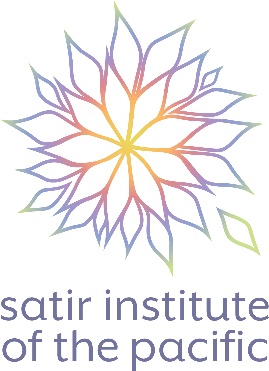 About the Organization Center/Organization Name Contact Person  			Title Complete Mailing Address Apt/Suite/Street  City   		Province Country  			Postal Code Phone Number Email Affiliations      Satir Global /    Other Is your Organization 	for Profit 	Non-Profit 	About the ProgramProgram Name Expected Dates for Program Program Length (# of Days) Trainer(s) (Trainers will be required to fill out a yearly application with SIP and must be a Clinical or Professional SIP member in good standing to be an “Approved SIP Trainer”)Description of ProgramType of Program Target Audience Program Goals Rationale for having Program Three to Five Educational Objectives Criteria for graduation/certificate Fees (payable to Satir Institute of the Pacific) Program Length1 – 4 Days	$200.00 CDN *5 – 9 Days 	$400.00 CDN *10+ Days	$600.00 CDN ** Plus $10.00 per Certificate Approval 
(for each Participant who receives a certificate)**	The Satir Institute of the Pacific Training Directorate and the SIP Administrator will make final decisions of all approved programs.***	All approved applications will be kept on file for future reference.Organizations from Category II and III countries are offered reduced rates.  Please contact SIP for more information.  SIP uses the country categories established by the United Nations Human Development Index.CATEGORY I: Argentina, Australia, Austria, Bahamas, Bahrain, Barbados, Belarus, Belgium, Bermuda Islands, Brunei Darussalam, Canada, Cayman Islands, Chile, Costa Rica, Croatia, Cuba, Cyprus, Czech Republic, Denmark, Dutch Caribbean, Estonia, Finland, France, Germany, Greece, Hong Kong (China, SAR), Hungary, Iceland, Ireland, Israel, Italy, Japan, Korea (Rep. of), Kuwait, Latvia, Lithuania, Luxembourg, Malta, Mexico, Netherlands, New Zealand, Norway, Poland, Portugal, Puerto Rico, Qatar, Saint Kitts and Nevis, Serbia, Seychelles, Singapore, Slovakia, Slovenia, Spain, Sweden, Switzerland, Trinidad and Tobago, United Arab Emirates, United Kingdom, United States, Uruguay.Category I Rates 1-4 days $200; 5-9 days $400; 10+ Days $600CATEGORY II: Albania, Algeria, Antigua and Barbuda, Armenia, Azerbaijan, Bangladesh, Belize, Bhutan, Bolivia, Bosnia and Herzegovina, Botswana, Brazil, Bulgaria, Cambodia, Cape Verde, China, Colombia, Comoros, Congo, Dominica, Dominican Republic, Ecuador, Egypt, El Salvador, Equatorial Guinea, Fiji, Gabon, Georgia, Ghana, Grenada, Guatemala, Guyana, Honduras, India, Indonesia, Iran (Islamic Rep. of), Jamaica, Jordan, Kazakhstan, Kyrgyzstan, Lao People's Dem. Rep., Lebanon, Lesotho, Libyan Arab Jamahiriya, Macedonia (TFYR), Malaysia, Maldives, Mauritius, Moldova (Rep. of), Mongolia, Morocco, Myanmar, Namibia, Nicaragua, Occupied Palestinian Territories, Oman, Panama, Papua New Guinea, Paraguay, Peru, Philippines, Romania, Russian Federation, Saint Lucia, St. Vincent and the Grenadines, Samoa (Western), Sao Tome  and Principe, Saudi Arabia, Solomon Islands, South Africa, Sri Lanka, Sudan, Suriname, Swaziland, Syrian Arab Republic, Taiwan, Tajikistan, Thailand, Togo, Tunisia, Turkey, Turkmenistan, Ukraine, Uzbekistan, Vanuatu, Venezuela, Viet Nam.Category II Rates 1-4 days $100; 5-9 days $200; 10+ Days $300CATEGORY III: Angola, Benin, Burkina Faso, Burundi, Cameroon, Central African Republic, Chad, Congo (Dem. Rep. of the), Cote  d'Ivoire, Djibouti, Eritrea, Ethiopia, Gambia, Guinea, Guinea-Bissau, Haiti, Kenya, Liberia, Madagascar, Malawi, Mali, Mauritania, Mozambique, Nepal, Niger, Nigeria, Pakistan, Rwanda, Senegal, Sierra Leone, Tanzania (U. Rep. of), Uganda, Yemen, Zambia, Zimbabwe.Category III Rates 1-4 days $50; 5-9 days $100; 10+ Days $150Return to:  Satir Institute of the Pacific20627 Fraser Highway, Langley, BC Canada V3A 4G4Email: admin@satirpacific.org Phone: 1-604-546-1539